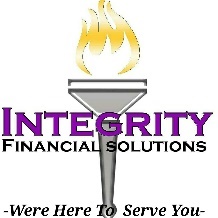 New Client Information FormServices Today (Check All That Apply)Tax PreparationCredit Repair Debt/Student Consolidation $ _______________ *Debt Amount*Insurance (Life & Disability)  Bookkeeping                 WE REQUIRE A MINIMUM OF 2 YEARS PREVIOUS YEAR TAX RETURNS FOR ALL NEW CLIENTSBy signing below, I give authorization to Integrity Financial Solution to electronically file my 2020 Tax Return. I understand that if the IRS does not release my refund, or if my refund is garnished due to ANY debt that I am responsible for my tax preparation fee starting at $199.99. I STATE THAT I HAVE ACKNOWLEDGED MY ESTIMATED REFUND AMOUNT AND TOTAL AMOUNT OF FEES FOR THE 2018 TAX YEAR. I ALSO UNDERSTAND THAT MY REFUND WILL BE ISSUED AS A CHECK, GREEN DOT CARD, OR DIRECT DEPOSIT INTO MY ACCOUNT. I ALSO UNDERSTAND THAT OWING THE IRS ANY OUTSTANDING DEBT OR ANY CHANGES TO IRS REGULATIONS COULD CHANGE MY REFUND AMOUNT. I DECLARE THAT THE INFORMATION PROVIDED BY MYSELF/MY SPOUSE AS LISTED ABOVE TO BE TRUE AND ACCURATE AND WILL BE USED TO PREPARE MY 2018 TAX RETURN.Taxpayer ____________________________________________     Date____________________Spouse______________________________________________     Date____________________Additional Tax Preparer NotesPrimary Taxpayer InformationFirst NameM.I.Last NameDate of Birth Social Security No.Current Occupation:2020 were you:  a. Full-time student [ ] Yes [ ] NoBlind or Disabled: [  ] Yes [  ] No2020 were you:  a. Full-time student [ ] Yes [ ] NoBlind or Disabled: [  ] Yes [  ] NoSpouse's InformationFirst NameM.I.Last NameDate of Birth Social Security No.Current Occupation:2020 were you:  a. Full-time student [ ] Yes [ ] NoBlind or Disabled [ ] Yes  [  ] No2020 were you:  a. Full-time student [ ] Yes [ ] NoBlind or Disabled [ ] Yes  [  ] NoMailing Address (Please advise if you have more than one address)Mailing Address (Please advise if you have more than one address)Mailing Address (Please advise if you have more than one address)Mailing Address (Please advise if you have more than one address)Mailing Address (Please advise if you have more than one address)Address	City, State, Zip CodeAddress	City, State, Zip CodeAddress	City, State, Zip CodeAddress	City, State, Zip CodeAddress	City, State, Zip CodeHome PhoneCell PhoneCell PhoneWork PhoneWork PhoneEmail Address (VERY IMPORTANT FOR COMMUNICATION!)Email Address (VERY IMPORTANT FOR COMMUNICATION!)Email Address (VERY IMPORTANT FOR COMMUNICATION!)Email Address (VERY IMPORTANT FOR COMMUNICATION!)Email Address (VERY IMPORTANT FOR COMMUNICATION!)Filing Status: [ ] Single [ ] Married Filing Joint [ ] Head of Household [ ] Qualified Widower [ ] Married Filing Separate* [ ] Unknown*Generally, cannot efile and Spouse's Information will need to be provided for this filing status.2020 ONLY: [ ] Married (date________)    [ ] Divorced (date_________)   [ ] Spouse Died (date  _________)Filing Status: [ ] Single [ ] Married Filing Joint [ ] Head of Household [ ] Qualified Widower [ ] Married Filing Separate* [ ] Unknown*Generally, cannot efile and Spouse's Information will need to be provided for this filing status.2020 ONLY: [ ] Married (date________)    [ ] Divorced (date_________)   [ ] Spouse Died (date  _________)Filing Status: [ ] Single [ ] Married Filing Joint [ ] Head of Household [ ] Qualified Widower [ ] Married Filing Separate* [ ] Unknown*Generally, cannot efile and Spouse's Information will need to be provided for this filing status.2020 ONLY: [ ] Married (date________)    [ ] Divorced (date_________)   [ ] Spouse Died (date  _________)Filing Status: [ ] Single [ ] Married Filing Joint [ ] Head of Household [ ] Qualified Widower [ ] Married Filing Separate* [ ] Unknown*Generally, cannot efile and Spouse's Information will need to be provided for this filing status.2020 ONLY: [ ] Married (date________)    [ ] Divorced (date_________)   [ ] Spouse Died (date  _________)Filing Status: [ ] Single [ ] Married Filing Joint [ ] Head of Household [ ] Qualified Widower [ ] Married Filing Separate* [ ] Unknown*Generally, cannot efile and Spouse's Information will need to be provided for this filing status.2020 ONLY: [ ] Married (date________)    [ ] Divorced (date_________)   [ ] Spouse Died (date  _________)Can anyone claim you or your spouse as a dependent [   ]  Yes  [   ] NoHave you or your spouse:   a. Been a victim of identity theft?     [     ] Yes  [    ] NoIf Yes, What College or Trade School did you attend?Do you own a home? [  ] Yes   [   ] NoHome mortgage interest? (Form 1098) [  ] Yes  [  ] NoCan anyone claim you or your spouse as a dependent [   ]  Yes  [   ] NoHave you or your spouse:   a. Been a victim of identity theft?     [     ] Yes  [    ] NoIf Yes, What College or Trade School did you attend?Do you own a home? [  ] Yes   [   ] NoHome mortgage interest? (Form 1098) [  ] Yes  [  ] NoCan anyone claim you or your spouse as a dependent [   ]  Yes  [   ] NoHave you or your spouse:   a. Been a victim of identity theft?     [     ] Yes  [    ] NoIf Yes, What College or Trade School did you attend?Do you own a home? [  ] Yes   [   ] NoHome mortgage interest? (Form 1098) [  ] Yes  [  ] NoCan anyone claim you or your spouse as a dependent [   ]  Yes  [   ] NoHave you or your spouse:   a. Been a victim of identity theft?     [     ] Yes  [    ] NoIf Yes, What College or Trade School did you attend?Do you own a home? [  ] Yes   [   ] NoHome mortgage interest? (Form 1098) [  ] Yes  [  ] NoCan anyone claim you or your spouse as a dependent [   ]  Yes  [   ] NoHave you or your spouse:   a. Been a victim of identity theft?     [     ] Yes  [    ] NoIf Yes, What College or Trade School did you attend?Do you own a home? [  ] Yes   [   ] NoHome mortgage interest? (Form 1098) [  ] Yes  [  ] NoWage/Income Information (Check all that apply and provide documentation) W-2 wages			 	❑ W-2G Gambling or Lottery Winnings Amount$_______ ❑ 1099 Misc. /Self-Employed		❑ Cash Income not reported on a 1099 Amount $_______ ❑ 1099G Unemployment wages     	❑ Rental Property Income ❑ Investment Income			❑ Interest Income from Savings, CD’s, etc…Wage/Income Information (Check all that apply and provide documentation) W-2 wages			 	❑ W-2G Gambling or Lottery Winnings Amount$_______ ❑ 1099 Misc. /Self-Employed		❑ Cash Income not reported on a 1099 Amount $_______ ❑ 1099G Unemployment wages     	❑ Rental Property Income ❑ Investment Income			❑ Interest Income from Savings, CD’s, etc…Wage/Income Information (Check all that apply and provide documentation) W-2 wages			 	❑ W-2G Gambling or Lottery Winnings Amount$_______ ❑ 1099 Misc. /Self-Employed		❑ Cash Income not reported on a 1099 Amount $_______ ❑ 1099G Unemployment wages     	❑ Rental Property Income ❑ Investment Income			❑ Interest Income from Savings, CD’s, etc…Wage/Income Information (Check all that apply and provide documentation) W-2 wages			 	❑ W-2G Gambling or Lottery Winnings Amount$_______ ❑ 1099 Misc. /Self-Employed		❑ Cash Income not reported on a 1099 Amount $_______ ❑ 1099G Unemployment wages     	❑ Rental Property Income ❑ Investment Income			❑ Interest Income from Savings, CD’s, etc…Wage/Income Information (Check all that apply and provide documentation) W-2 wages			 	❑ W-2G Gambling or Lottery Winnings Amount$_______ ❑ 1099 Misc. /Self-Employed		❑ Cash Income not reported on a 1099 Amount $_______ ❑ 1099G Unemployment wages     	❑ Rental Property Income ❑ Investment Income			❑ Interest Income from Savings, CD’s, etc…Dependents - Qualified Relatives or Qualified Dependents?Fill out this section completely. Names MUST MATCH their Social Security Card. Please provide the Social Security Card for verification. List anyone who you would like to review the dependent qualifications with our preparer. If you share custody, please be sure to provide necessary documentation to claim dependents.# of months dependents lived in your home? _________        Do your dependents have health insurance?  [  ] Yes   [   ] NoDependents - Qualified Relatives or Qualified Dependents?Fill out this section completely. Names MUST MATCH their Social Security Card. Please provide the Social Security Card for verification. List anyone who you would like to review the dependent qualifications with our preparer. If you share custody, please be sure to provide necessary documentation to claim dependents.# of months dependents lived in your home? _________        Do your dependents have health insurance?  [  ] Yes   [   ] NoDependents - Qualified Relatives or Qualified Dependents?Fill out this section completely. Names MUST MATCH their Social Security Card. Please provide the Social Security Card for verification. List anyone who you would like to review the dependent qualifications with our preparer. If you share custody, please be sure to provide necessary documentation to claim dependents.# of months dependents lived in your home? _________        Do your dependents have health insurance?  [  ] Yes   [   ] NoDependents - Qualified Relatives or Qualified Dependents?Fill out this section completely. Names MUST MATCH their Social Security Card. Please provide the Social Security Card for verification. List anyone who you would like to review the dependent qualifications with our preparer. If you share custody, please be sure to provide necessary documentation to claim dependents.# of months dependents lived in your home? _________        Do your dependents have health insurance?  [  ] Yes   [   ] NoDependents - Qualified Relatives or Qualified Dependents?Fill out this section completely. Names MUST MATCH their Social Security Card. Please provide the Social Security Card for verification. List anyone who you would like to review the dependent qualifications with our preparer. If you share custody, please be sure to provide necessary documentation to claim dependents.# of months dependents lived in your home? _________        Do your dependents have health insurance?  [  ] Yes   [   ] NoFull Name:                                                                              [  ] StudentFull Name:                                                                              [  ] StudentFull Name:                                                                              [  ] StudentRelationship:Relationship:Social Security No:                             Social Security No:                             Social Security No:                             Date of Birth:Date of Birth:Full Name:                                                                             [   ] StudentFull Name:                                                                             [   ] StudentFull Name:                                                                             [   ] StudentRelationship:Relationship:Social Security No:Social Security No:Social Security No:Date of Birth:Date of Birth:Full Name:                                                                             [   ] StudentFull Name:                                                                             [   ] StudentFull Name:                                                                             [   ] StudentRelationship:Relationship:Social Security No:Social Security No:Social Security No:Date of Birth:Date of Birth:Full Name:                                                                             [    ] StudentFull Name:                                                                             [    ] StudentFull Name:                                                                             [    ] StudentRelationship:Relationship:Social Security No:Social Security No:Social Security No:Date of Birth:Date of Birth:If your dependent is not your son/daughter, why aren’t the parents filing_______________________________________________________________________________________________________________________________________________________________Have you or your spouse received any letters from the Internal Revenue Service?   [ ] Yes  [   ] NoProvide your cell phone provider (for electronic signature) ________________________________Do you owe any student loans? [   ] Yes [   ] NoDo you owe back child support? [   ] Yes  [   ] NoDo you owe the IRS?  [   ] Yes   [   ] NoAre you currently being garnished for any debt?   [    ]  Yes  [   ] NoIf your dependent is not your son/daughter, why aren’t the parents filing_______________________________________________________________________________________________________________________________________________________________Have you or your spouse received any letters from the Internal Revenue Service?   [ ] Yes  [   ] NoProvide your cell phone provider (for electronic signature) ________________________________Do you owe any student loans? [   ] Yes [   ] NoDo you owe back child support? [   ] Yes  [   ] NoDo you owe the IRS?  [   ] Yes   [   ] NoAre you currently being garnished for any debt?   [    ]  Yes  [   ] NoIf your dependent is not your son/daughter, why aren’t the parents filing_______________________________________________________________________________________________________________________________________________________________Have you or your spouse received any letters from the Internal Revenue Service?   [ ] Yes  [   ] NoProvide your cell phone provider (for electronic signature) ________________________________Do you owe any student loans? [   ] Yes [   ] NoDo you owe back child support? [   ] Yes  [   ] NoDo you owe the IRS?  [   ] Yes   [   ] NoAre you currently being garnished for any debt?   [    ]  Yes  [   ] NoIf your dependent is not your son/daughter, why aren’t the parents filing_______________________________________________________________________________________________________________________________________________________________Have you or your spouse received any letters from the Internal Revenue Service?   [ ] Yes  [   ] NoProvide your cell phone provider (for electronic signature) ________________________________Do you owe any student loans? [   ] Yes [   ] NoDo you owe back child support? [   ] Yes  [   ] NoDo you owe the IRS?  [   ] Yes   [   ] NoAre you currently being garnished for any debt?   [    ]  Yes  [   ] NoIf your dependent is not your son/daughter, why aren’t the parents filing_______________________________________________________________________________________________________________________________________________________________Have you or your spouse received any letters from the Internal Revenue Service?   [ ] Yes  [   ] NoProvide your cell phone provider (for electronic signature) ________________________________Do you owe any student loans? [   ] Yes [   ] NoDo you owe back child support? [   ] Yes  [   ] NoDo you owe the IRS?  [   ] Yes   [   ] NoAre you currently being garnished for any debt?   [    ]  Yes  [   ] No